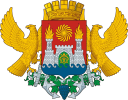 Администрация городского округа с внутригородским делением «город Махачкала»Муниципальное бюджетное общеобразовательное учреждение«Средняя общеобразовательная школа №53»_____________________________________________________________________________ ул Пражская, мкр Животноводов,г.Махачкала,Республика Дагестан,367025, тел.8(928)572-97-68,е-mail:ege200653@yandex.ru/ ОГРН 1070561001741,ИНН/КПП 0561056376/057101001,ОКПО 49188794______________________________________________________________________________________________________                                      Справка о проведенной лекции с учащимися 9-11 классов      26 октября 2019 года в МБОУ СОШ№53 проведена лекция студентами лечебного факультета (ДГМУ) Кайинбековой Региной И., Муталимовой Лианой Р. И Хановой  Региной Ш.   среди учащихся 9-11 классов на тему: «Вредные привычки»     Целью занятия являлось формирование у старшеклассников представления  о вредных привычках, пагубно влияющих на общее самочувствие и внешность человека и  о том, какой вред они наносят организму человека.     В ходе лекции были освещены вопросы возникновения и развития алкоголизма и курения, физической и психологической наркозависимости, игровой зависимости, шопингомании, переедании, теле- и интернетзависимости. А также о вредных привычках грызть ногти, ковыряния в носу и щелкания суставами. Лекция сопровождалась видеопрезентацией.В ходе беседы были затронуты острые проблемы борьбы с алкоголизмом, курением, токсикоманией и наркоманией.По завершению лекции студенты отвечали на вопросы школьников.  Учащиеся сделали для себя определенные выводы.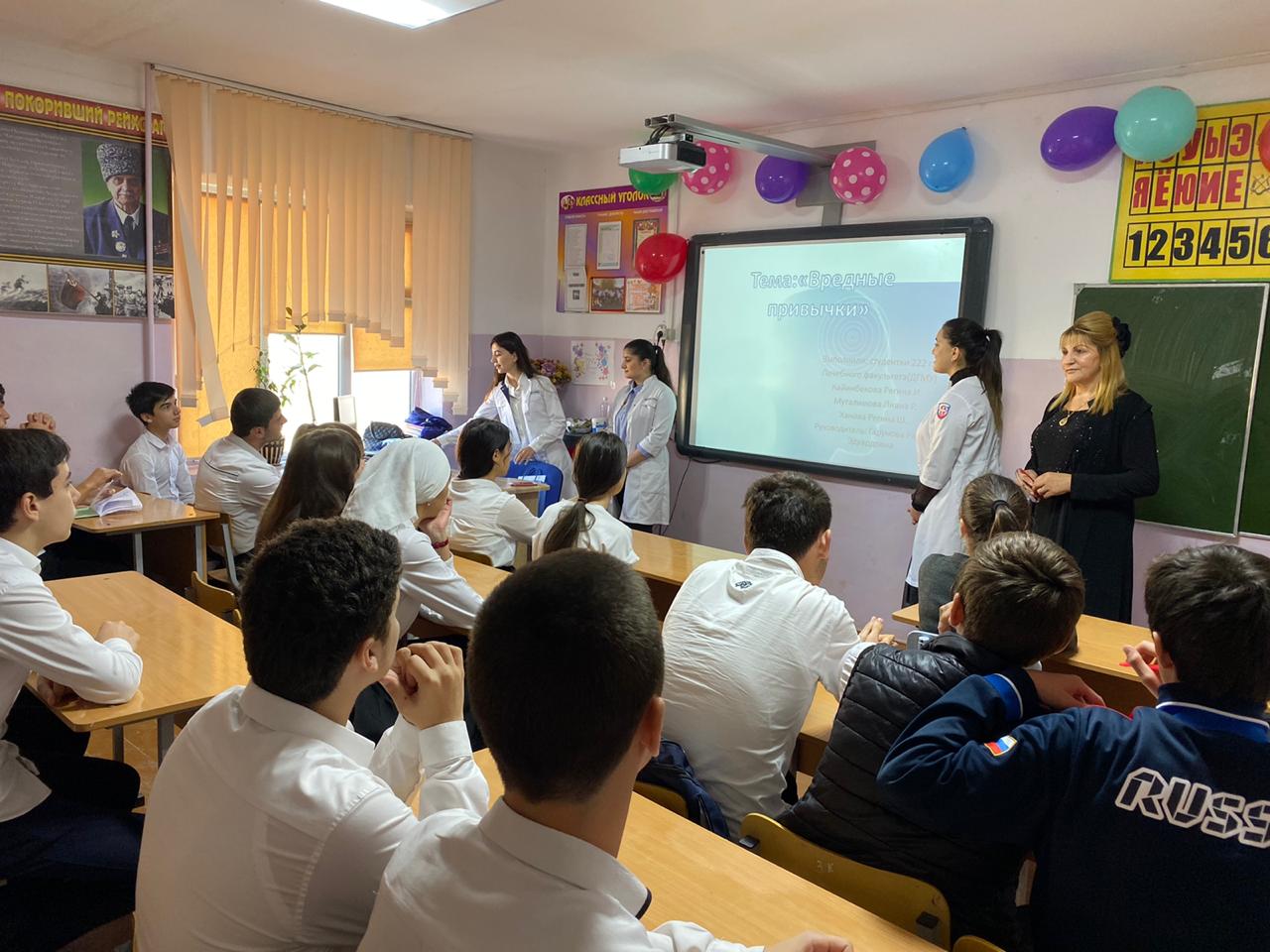         Зам. директора по ВР                                        Алавдинова А.А.